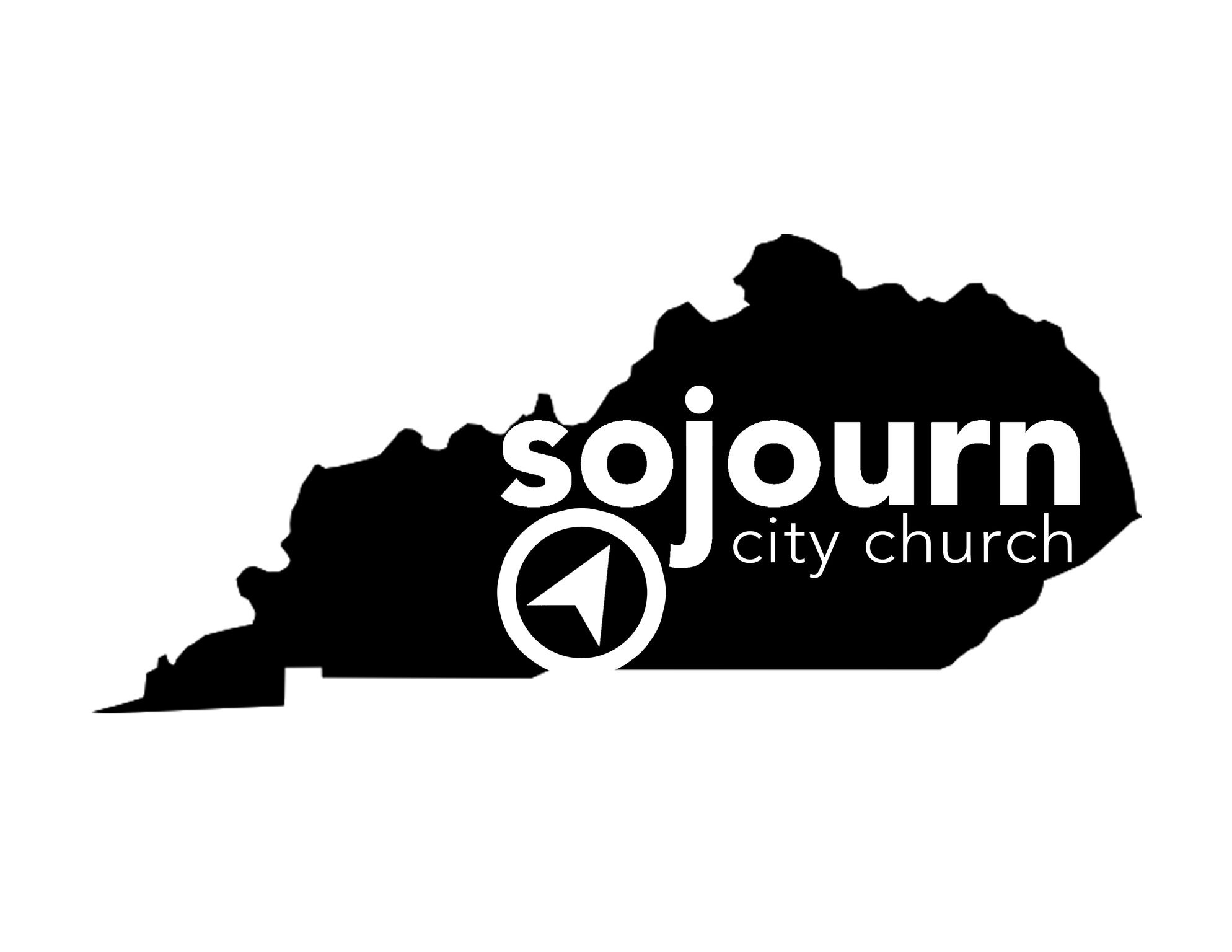 SOUND & MEDIA TEAMTEAM VISIONProvide an extension of the worship experience, enhancing opportunities for people to experience the presence of God, so that people can reach their full potential in Christ.SOJOURN CITY CHURCH CORE VALUESLove God: Be passionate about the presence of God and live a life that reflects the love of Christ (Psalm 24:4).Love People: Grow relationally with the team and have a genuine love for people (Philippians 2:1-4).Pursue Excellence: Excel in musicianship and continually develop the talents that God has given you (Psalm 33:3).Choose Joy: Find your fulfillment through meaningful ministry opportunities that impact the spiritual growth of those around you (Philippians 2:5-7).TEAM ROLE Serve diligently behind the scenes to support the Dream Team and the pastors who serve on stage through songs, messages, or videos. Through our ministry, guest are able to hear the truth of God’s Word and experience Him in a cohesive, life-giving worship environment.Prepare the technical elements of the Weekend Service. (In placing Scripture or song lyrics on the screens, seamlessly transitioning from videos to worship, we enable guests to encounter and grow with God. Technical elements being in place produces spiritual results.)Facilitate all sound, lighting, confidence monitor, song lyrics, and message-note displays.Create an environment conducive to an experience with God. (We have the honor of enhancing the Spirit-filled environment of worship in our church through sound, lighting, and general atmosphere. We are charged with protecting this environment, maintaining a spirit of excellence and authenticity.Partner with the entire Sojourn family by inviting and serving guests while authentically representing Jesus. TEAM RESPONSIBILITIESCheck Planning Center Online for weekly reminders and to preview changes to Weekend Service plans.Serve when scheduled and contact your Team Leader when you need a replacement.Attend planned practices/rehearsals. Be on time.During Weekend Services, stay positioned and stay attentive. (Be in place to serve 5 minutes before the Weekend Service pre-roll begins to play.)Engage in personal worship.Prepare in prayer.Dress in a manner that honors Christ. Here are a few helpful guidelines. If you are not sure if an item of clothing fits within these guidelines, talk to your Team Leader.Men: Pants: Khakis, Slacks, JeansShirts: Solids, no large or offensive logos/graphicsShoes: No flip-flopsProper hygiene Women:Pants: Jeans, SlacksLeggings: Paired with a dress/shirt coming to mid-thigh or longerShirts: No sleeveless shirts; comfortable yet appropriate; not too tight or revealing and not rise above the waistlineShoes: Shoes, sandals, or boots that allow you to move around freelyProper hygienePay attention to your personal health (physical, emotional, mental, and spiritual). TEAM RESULTS Guests’ hearts are opened to receive the Word of God as they enter the worship experience and encounter the presence of God.HOW TO JOIN THE TEAMComplete Steps 1-4 of the Growth Track and meet one-on-one with a Sound & Media Team Leader.Complete the Leadership application and sign the Honor Code.“Work hard so you can present yourself to God and receive his approval. Be a good worker, one who does not need to be ashamed and who correctly explains the word of truth” (2 Timothy 2:15, NLT).